Priorities for the WeekWeekly Calendar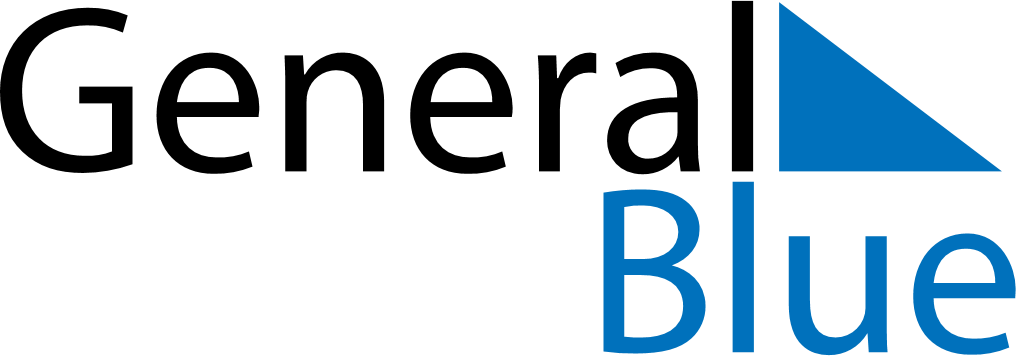 March 13, 2023 - March 19, 2023Weekly CalendarMarch 13, 2023 - March 19, 2023Weekly CalendarMarch 13, 2023 - March 19, 2023Weekly CalendarMarch 13, 2023 - March 19, 2023Weekly CalendarMarch 13, 2023 - March 19, 2023Weekly CalendarMarch 13, 2023 - March 19, 2023Weekly CalendarMarch 13, 2023 - March 19, 2023Weekly CalendarMarch 13, 2023 - March 19, 2023MONMar 13TUEMar 14WEDMar 15THUMar 16FRIMar 17SATMar 18SUNMar 196 AM7 AM8 AM9 AM10 AM11 AM12 PM1 PM2 PM3 PM4 PM5 PM6 PM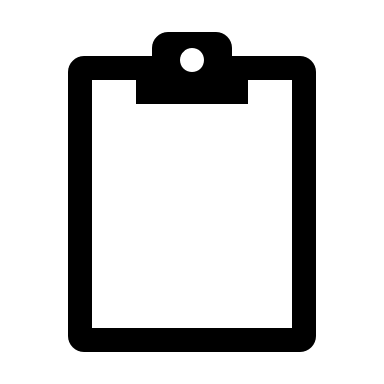 